Field of diversity: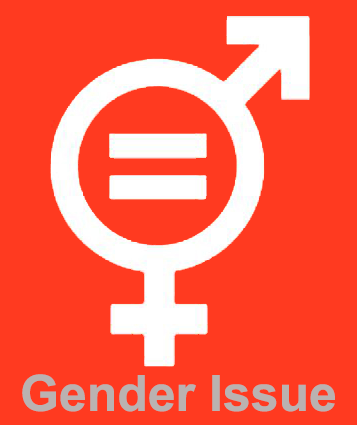 Group size: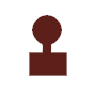 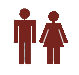 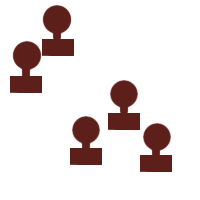 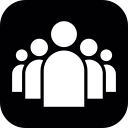 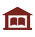 Title            Mädchen ≠  Buben ?                Mädchen ≠  Buben ?                Mädchen ≠  Buben ?                Mädchen ≠  Buben ?    Group size:ContentSich mit Geschlechter-Klischees auseinandersetzenSich mit Geschlechter-Klischees auseinandersetzenSich mit Geschlechter-Klischees auseinandersetzenSich mit Geschlechter-Klischees auseinandersetzen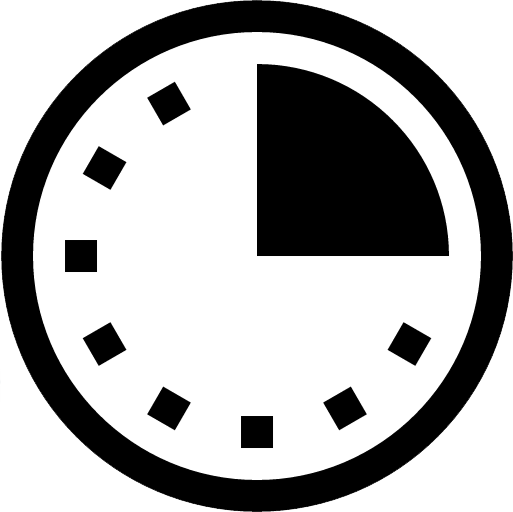 Time: 1 UE  Goals (Skills/Competences)Verständnis – Was ist ein Klischee?Welche geschlechtsspezifischen Klischees sind im Alltag präsent?Diskussion über die eigene Meinung zum Thema.Erkennen, dass das eigene Verhalten (z.B. im Beruf, Hobby, ...) und Aussehen nicht vom Geschlecht abhängig ist. Verständnis – Was ist ein Klischee?Welche geschlechtsspezifischen Klischees sind im Alltag präsent?Diskussion über die eigene Meinung zum Thema.Erkennen, dass das eigene Verhalten (z.B. im Beruf, Hobby, ...) und Aussehen nicht vom Geschlecht abhängig ist. Verständnis – Was ist ein Klischee?Welche geschlechtsspezifischen Klischees sind im Alltag präsent?Diskussion über die eigene Meinung zum Thema.Erkennen, dass das eigene Verhalten (z.B. im Beruf, Hobby, ...) und Aussehen nicht vom Geschlecht abhängig ist. Verständnis – Was ist ein Klischee?Welche geschlechtsspezifischen Klischees sind im Alltag präsent?Diskussion über die eigene Meinung zum Thema.Erkennen, dass das eigene Verhalten (z.B. im Beruf, Hobby, ...) und Aussehen nicht vom Geschlecht abhängig ist. Verständnis – Was ist ein Klischee?Welche geschlechtsspezifischen Klischees sind im Alltag präsent?Diskussion über die eigene Meinung zum Thema.Erkennen, dass das eigene Verhalten (z.B. im Beruf, Hobby, ...) und Aussehen nicht vom Geschlecht abhängig ist. Material2 Vorlagen mit Körperumrissen A3 (optional) pro Gruppe Arbeitsanweisungen Stifte 2 Vorlagen mit Körperumrissen A3 (optional) pro Gruppe Arbeitsanweisungen Stifte 2 Vorlagen mit Körperumrissen A3 (optional) pro Gruppe Arbeitsanweisungen Stifte 2 Vorlagen mit Körperumrissen A3 (optional) pro Gruppe Arbeitsanweisungen Stifte 2 Vorlagen mit Körperumrissen A3 (optional) pro Gruppe Arbeitsanweisungen Stifte Procedure:- die Lehrperson teilt die Klasse in 2 Gruppen (1 Bubengruppe, 1 Mädchengruppe) auf- die Lehrperson teilt die Arbeitsanweisungen aus und diese werden kurz besprochen- jede Gruppe zeichnet nun ein Mädchen und einen Buben sowie Hobbys und Eigenschaften mit Symbolen auf die Vorlage-die fertigen Zeichnungen werden auf die Tafel gehängt-die Schüler/innen präsentieren ihre Zeichnungen und erklären das Aussehen und die Symbole-im Anschluss werden die Bilder der Buben- und Mädchengruppe gegenübergestellt-die Lehrperson stellt folgende Fragen: Erkennt ihr Gemeinsamkeiten? Und wenn ja, welche? Warum glaubt ihr, ist das so?Erkennt ihr Unterschiede? Und wenn ja, welche? Warum glaubt ihr, ist das so? Darf ein Mädchen typische Buben-Eigenschaften, Hobbys, Berufe, etc. haben und umgekehrt? Wie findest du das?Müssen wir nach Klischees leben (Erwartungen der Familie, Freunde, Schule)?Müssen wir uns in bestimmten Situationen an die Klischees halten? - die Lehrperson teilt die Klasse in 2 Gruppen (1 Bubengruppe, 1 Mädchengruppe) auf- die Lehrperson teilt die Arbeitsanweisungen aus und diese werden kurz besprochen- jede Gruppe zeichnet nun ein Mädchen und einen Buben sowie Hobbys und Eigenschaften mit Symbolen auf die Vorlage-die fertigen Zeichnungen werden auf die Tafel gehängt-die Schüler/innen präsentieren ihre Zeichnungen und erklären das Aussehen und die Symbole-im Anschluss werden die Bilder der Buben- und Mädchengruppe gegenübergestellt-die Lehrperson stellt folgende Fragen: Erkennt ihr Gemeinsamkeiten? Und wenn ja, welche? Warum glaubt ihr, ist das so?Erkennt ihr Unterschiede? Und wenn ja, welche? Warum glaubt ihr, ist das so? Darf ein Mädchen typische Buben-Eigenschaften, Hobbys, Berufe, etc. haben und umgekehrt? Wie findest du das?Müssen wir nach Klischees leben (Erwartungen der Familie, Freunde, Schule)?Müssen wir uns in bestimmten Situationen an die Klischees halten? - die Lehrperson teilt die Klasse in 2 Gruppen (1 Bubengruppe, 1 Mädchengruppe) auf- die Lehrperson teilt die Arbeitsanweisungen aus und diese werden kurz besprochen- jede Gruppe zeichnet nun ein Mädchen und einen Buben sowie Hobbys und Eigenschaften mit Symbolen auf die Vorlage-die fertigen Zeichnungen werden auf die Tafel gehängt-die Schüler/innen präsentieren ihre Zeichnungen und erklären das Aussehen und die Symbole-im Anschluss werden die Bilder der Buben- und Mädchengruppe gegenübergestellt-die Lehrperson stellt folgende Fragen: Erkennt ihr Gemeinsamkeiten? Und wenn ja, welche? Warum glaubt ihr, ist das so?Erkennt ihr Unterschiede? Und wenn ja, welche? Warum glaubt ihr, ist das so? Darf ein Mädchen typische Buben-Eigenschaften, Hobbys, Berufe, etc. haben und umgekehrt? Wie findest du das?Müssen wir nach Klischees leben (Erwartungen der Familie, Freunde, Schule)?Müssen wir uns in bestimmten Situationen an die Klischees halten? - die Lehrperson teilt die Klasse in 2 Gruppen (1 Bubengruppe, 1 Mädchengruppe) auf- die Lehrperson teilt die Arbeitsanweisungen aus und diese werden kurz besprochen- jede Gruppe zeichnet nun ein Mädchen und einen Buben sowie Hobbys und Eigenschaften mit Symbolen auf die Vorlage-die fertigen Zeichnungen werden auf die Tafel gehängt-die Schüler/innen präsentieren ihre Zeichnungen und erklären das Aussehen und die Symbole-im Anschluss werden die Bilder der Buben- und Mädchengruppe gegenübergestellt-die Lehrperson stellt folgende Fragen: Erkennt ihr Gemeinsamkeiten? Und wenn ja, welche? Warum glaubt ihr, ist das so?Erkennt ihr Unterschiede? Und wenn ja, welche? Warum glaubt ihr, ist das so? Darf ein Mädchen typische Buben-Eigenschaften, Hobbys, Berufe, etc. haben und umgekehrt? Wie findest du das?Müssen wir nach Klischees leben (Erwartungen der Familie, Freunde, Schule)?Müssen wir uns in bestimmten Situationen an die Klischees halten? - die Lehrperson teilt die Klasse in 2 Gruppen (1 Bubengruppe, 1 Mädchengruppe) auf- die Lehrperson teilt die Arbeitsanweisungen aus und diese werden kurz besprochen- jede Gruppe zeichnet nun ein Mädchen und einen Buben sowie Hobbys und Eigenschaften mit Symbolen auf die Vorlage-die fertigen Zeichnungen werden auf die Tafel gehängt-die Schüler/innen präsentieren ihre Zeichnungen und erklären das Aussehen und die Symbole-im Anschluss werden die Bilder der Buben- und Mädchengruppe gegenübergestellt-die Lehrperson stellt folgende Fragen: Erkennt ihr Gemeinsamkeiten? Und wenn ja, welche? Warum glaubt ihr, ist das so?Erkennt ihr Unterschiede? Und wenn ja, welche? Warum glaubt ihr, ist das so? Darf ein Mädchen typische Buben-Eigenschaften, Hobbys, Berufe, etc. haben und umgekehrt? Wie findest du das?Müssen wir nach Klischees leben (Erwartungen der Familie, Freunde, Schule)?Müssen wir uns in bestimmten Situationen an die Klischees halten? ModificationsCommentsStatt der Vorlage können die Schüler/innen Bilder aus Zeitungen ausschneiden oder sogar frei zeichnen. Gruppengröße bzw. Gruppentyp variabel, bzw. auch als Einzelarbeit möglich.Statt der Vorlage können die Schüler/innen Bilder aus Zeitungen ausschneiden oder sogar frei zeichnen. Gruppengröße bzw. Gruppentyp variabel, bzw. auch als Einzelarbeit möglich.Statt der Vorlage können die Schüler/innen Bilder aus Zeitungen ausschneiden oder sogar frei zeichnen. Gruppengröße bzw. Gruppentyp variabel, bzw. auch als Einzelarbeit möglich.Statt der Vorlage können die Schüler/innen Bilder aus Zeitungen ausschneiden oder sogar frei zeichnen. Gruppengröße bzw. Gruppentyp variabel, bzw. auch als Einzelarbeit möglich.Statt der Vorlage können die Schüler/innen Bilder aus Zeitungen ausschneiden oder sogar frei zeichnen. Gruppengröße bzw. Gruppentyp variabel, bzw. auch als Einzelarbeit möglich.Successfactors  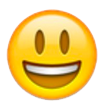 Schüler/innen reflektieren über Klischees Höfliche Gesprächskultur, DiskussionsbereitschaftPitfalls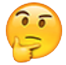 PitfallsExtreme Ansichten können eine Diskussion erschweren (vor allem bei der Erwartungshaltung der Familie) Extreme Ansichten können eine Diskussion erschweren (vor allem bei der Erwartungshaltung der Familie) The activity is flexible and depends on the local context. Feel free to adapt!The activity is flexible and depends on the local context. Feel free to adapt!The activity is flexible and depends on the local context. Feel free to adapt!The activity is flexible and depends on the local context. Feel free to adapt!The activity is flexible and depends on the local context. Feel free to adapt!The activity is flexible and depends on the local context. Feel free to adapt!